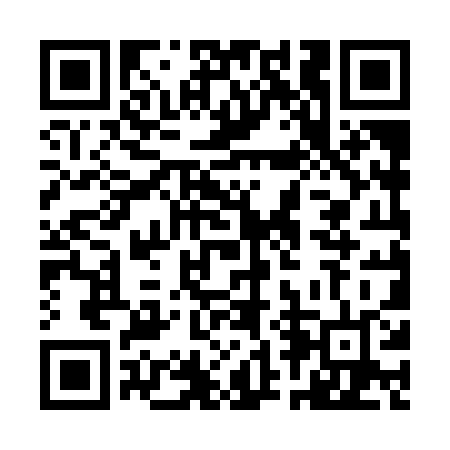 Prayer times for Turner's Bight, Newfoundland and Labrador, CanadaWed 1 May 2024 - Fri 31 May 2024High Latitude Method: Angle Based RulePrayer Calculation Method: Islamic Society of North AmericaAsar Calculation Method: HanafiPrayer times provided by https://www.salahtimes.comDateDayFajrSunriseDhuhrAsrMaghribIsha1Wed3:025:1412:496:008:2610:382Thu3:015:1212:496:018:2810:393Fri3:005:1012:496:028:3010:404Sat2:595:0812:496:038:3210:415Sun2:585:0612:496:048:3310:416Mon2:575:0412:496:068:3510:427Tue2:565:0212:496:078:3710:438Wed2:555:0012:496:088:3910:449Thu2:544:5812:496:098:4110:4510Fri2:534:5612:496:108:4210:4611Sat2:524:5512:496:118:4410:4712Sun2:514:5312:496:128:4610:4813Mon2:504:5112:496:138:4810:4814Tue2:494:4912:496:148:4910:4915Wed2:484:4812:496:158:5110:5016Thu2:484:4612:496:168:5310:5117Fri2:474:4412:496:178:5410:5218Sat2:464:4312:496:188:5610:5319Sun2:454:4112:496:198:5810:5320Mon2:454:4012:496:208:5910:5421Tue2:444:3812:496:219:0110:5522Wed2:434:3712:496:219:0210:5623Thu2:434:3612:496:229:0410:5724Fri2:424:3412:496:239:0510:5825Sat2:414:3312:496:249:0710:5826Sun2:414:3212:506:259:0810:5927Mon2:404:3112:506:269:1011:0028Tue2:404:2912:506:269:1111:0129Wed2:394:2812:506:279:1211:0130Thu2:394:2712:506:289:1411:0231Fri2:384:2612:506:299:1511:03